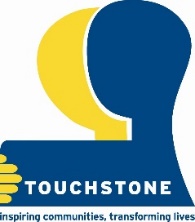 Client’s signature:	__________________ Date: _______________Carer’s signature:	__________________ Date: _______________Referrers Signature:	__________________ Date: ________________Please return this form to: bmedementia@touchstonesupport.org.ukIs this referral for a Carer or a PWD?Carer / PWD / BothOffice Use onlyDate received:Date added to the system:Referrers detailsName:Organisation:Contact details:Referral sourceGPHealth serviceSocial CareSelf3rd Sector Org.PoliceCarerFamilySchoolProbationOther (Please specify)PWD Details  (Please fill in full if support is required)PWD Details  (Please fill in full if support is required)PWD Details  (Please fill in full if support is required)PWD Details  (Please fill in full if support is required)PWD Details  (Please fill in full if support is required)Diagnosis:Diagnosis:Diagnosis:Date of Diagnosis:Date of Diagnosis:Surname: Forename: Forename: Forename: DOB:Gender:Relationship status:Relationship status:Residency status:Residency status:Residency status:Residency status:Tel: Tel: In Perm Care? Yes / no Lives Alone? Yes / noIn Perm Care? Yes / no Lives Alone? Yes / noIn Perm Care? Yes / no Lives Alone? Yes / noIn Perm Care? Yes / no Lives Alone? Yes / noAddress: Address: Address: Address: Postcode: Email Address:Email Address:Email Address:Email Address:Religion: Sexual Orientation:Sexual Orientation:Sexual Orientation:Ethnicity & First Language: Ethnicity & First Language: GP: GP Address & Tel:GP Address & Tel:GP Address & Tel:Is PWD aware of diagnosis?Consultant:CPN/Memory:CPN/Memory:CPN/Memory:Is PWD aware of diagnosis?Dementia Medication? Social Worker: Social Worker: Social Worker: Is PWD aware of diagnosis?Does the PWD consider themselves disabled?Yes / noDoes the PWD have Autism?Yes / noDoes the PWD have Autism?Yes / noDoes the PWD have Autism?Yes / noCarers Details (Please fill in full if support is required)Carers Details (Please fill in full if support is required)Carers Details (Please fill in full if support is required)Carers Details (Please fill in full if support is required)Carers Details (Please fill in full if support is required)Surname: Surname: Forename: Forename: DOB:Gender:Gender:Gender:Relationship status:Residency status:Residency status:Residency status:Residency status:Residency status:Residency status:Residency status:Tel: Relationship to PWD:Relationship to PWD:Relationship to PWD:Relationship to PWD:Relationship to PWD:Relationship to PWD:Relationship to PWD:Address: Address: Address: Address: Postcode:Postcode:Postcode:Email address:Email address:Email address:Email address:Religion: Religion: Sexual Orientation:Sexual Orientation:Ethnicity and First Language: Ethnicity and First Language: Ethnicity and First Language: Ethnicity and First Language: GP: GP: GP Address & Tel:GP Address & Tel:Any health problems for carer?Any health problems for carer?Any health problems for carer?Any health problems for carer?Does the Carer consider themselves disabled or hold a blue badge?Yes / NoDoes the Carer consider themselves disabled or hold a blue badge?Yes / NoLasting power of Attorney?Yes / NoLasting power of Attorney?Yes / NoLasting power of Attorney?Yes / NoLasting power of Attorney?Yes / NoDoes the Carer have Autism?Yes / NoDoes the Carer have Autism?Yes / NoDoes the Carer have Autism?Yes / NoReason for Referral: